Inbjudan att lämna anbud inom ramavtalsområdetProgramvaror och tjänster – Systemutveckling 
Dnr: 23.3-5559-17 	Inbjudan och avropets innehållDenna inbjudan riktar sig till antagna leverantörer för Kammarkollegiets ramavtal inom området Programvaror och tjänster – Systemutveckling, dnr 23.3-5559-17, att inkomma med anbud i överenstämmelse med kriterierna. 	Avropande myndighetTrafikverket, HK, 781 87 Borlänge
Avropande enhet inom Trafikverket: 	IKTgsKontaktperson för uppdraget:	Talundzic Eniz, IKTgs	Ombud/kontraktstecknare:	Lindqvist Per, IKTgs (enhetschef)Inköpare:	Artiles Oroza Ernesto, ILvti	Kompetensområde, roll och nivåAvropet avser:	Projektledare – Passage och Tillträde

Kompetensområde:	Systemutveckling och systemförvaltningRoll: 	ProjektledareNivå: 	Nivå 4

Ramavtalsleverantörens offererade konsult ska motsvara den angivna rollen och nivån genom utbildning och erfarenhet eller ha förvärvat motsvarande kunskaper på annat sätt.
Se vidare Bilaga-kravkatalog-su.	Specificerande kunskapskrav och erfarenhetUtöver kunskaper och erfarenhet motsvarande valt område och roll enligt ramavtalet gäller följande preciserande krav för detta uppdrag:Konsulten ska ha minst åtta års erfarenhet av att ha arbetat med komplexa IT-projekt. 
Bekräftas: Ja Konsulten ska ha dokumenterad erfarenhet av att leda projekt i större organisationer 
(minst 100 anställda) med en syselsättningsgrad av minst 50%. 
Bekräftas: Ja Förnyad kontroll av leverantörskrav (ESPD)
Enligt 15 kap. 4 § LOU krävs en ny leverantörskontroll, bl.a. av kvalificeringskraven, vid avrop genom förnyad konkurrensutsättning från ramavtal. Denna kontrollskyldighet ansvarar Kammarkollegiet för genom att löpande genomföra leverantörsprövning under hela ramavtalsperioden. Av ramavtalsleverantörens avropssvar ska framgå att i ramavtalsupphandlingen lämnad egenförsäkran fortfarande är korrekt samt att ingivna bevis fortfarande är aktuella.Leverantören ska besvara följande frågor:Är i ramavtalsupphandlingen lämnad egenförsäkran fortfarande korrekt?
Ja 	Nej Är i ramavtalsupphandlingen ingivna bevis, såsom Sanningsförsäkran avseende uteslutningsgrunder (gällande leverantören och ev. åberopade företag) fortfarande aktuella?
Ja 	Nej Har ni säkerställt att åberopade företag inte omfattas av någon uteslutningsgrund? 
Ja 	Nej Uppdragsbeskrivning​Trafikverket har identifierat ett behov av att genomföra en översyn av informationssäkerhetsarbetet kopplat till myndighetens passage- och tillträdeshantering samt därtill kopplade IT-lösningar. Bakgrunden är ett förändrat omvärldsläge samt förändrade krav till följd av bland annat ny lagstiftning.Trafikverket har under våren 2021 inom ramen för ett projekt genomfört en analys för att identifiera nuvarande läge och behov av åtgärder.  Ett antal förbättringsåtgärder har identifierats inom ramen för en stödprocess ”Försörja med mark och lokaler” där fysisk säkerhet, passage, access och behörighetshantering ingår. Målet med åtgärderna är att åstadkomma en effektivare och mer ändamålsenlig passage- och tillträdeshantering inom Trafikverket samt därtill kopplade IT-lösningar.Genomförandet av åtgärderna kommer att ske inom ramen för ett utpekat projekt med start hösten 2021.Projektledaren som efterfrågas här, kommer att leda Delprojekt 2, vilket är den mer tekniknära leveransen till huvudprojektet (se bild nedan). Detta kommer att ske i nära dialog med Delprojekt 1 och huvudprojetket, men även med befintlig förvaltningsorganisation. Inom förvaltningsorganisationen pågår initiativ som kommer att vara en del av leveransen till detta projekt. 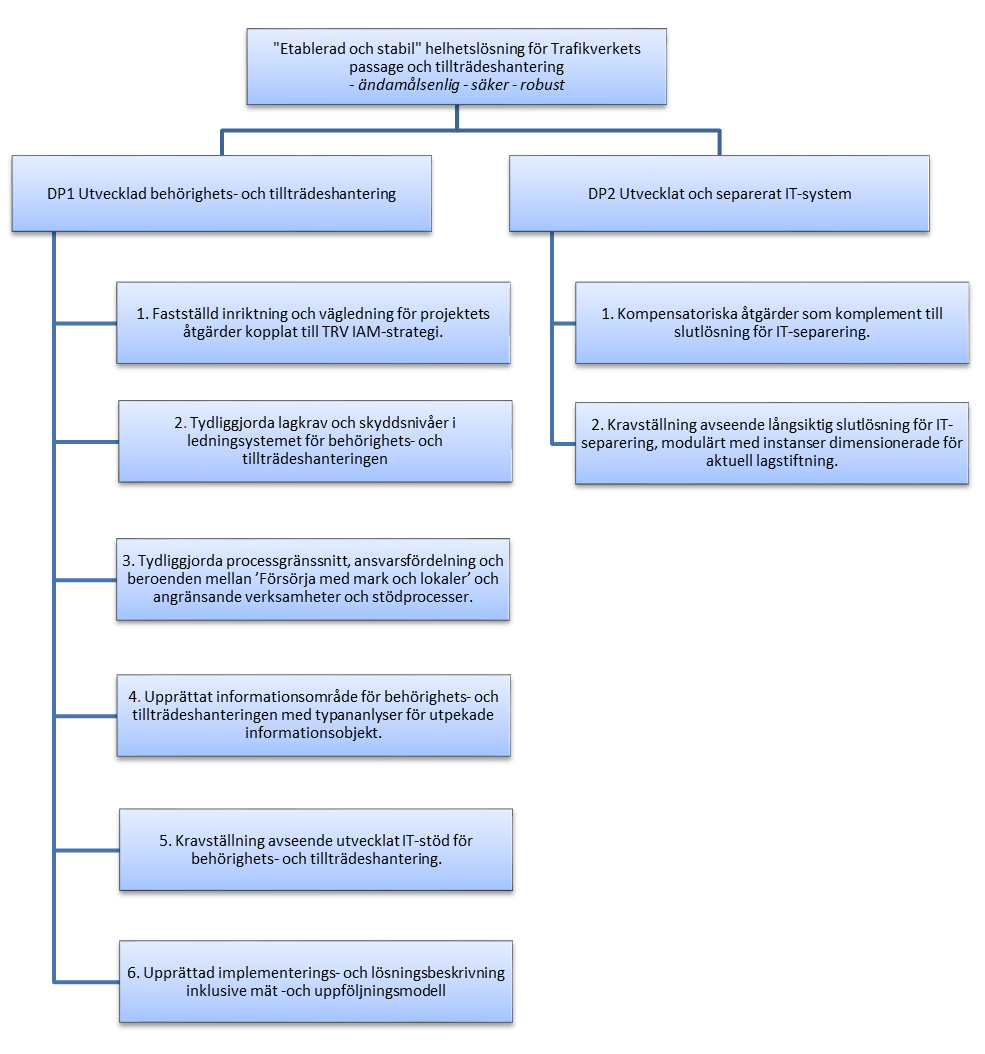 Vi önskar träffa (digitalt) de kandidater som erbjudes för en kortare intervju. Utvärdering sker efter intervju.Vi kommer att lägga stor vikt på utbildning, kunskap, erfarenhet och personliga egenskaper.	OmfattningOmfattning: 100%Konsultresursen ska kunna anpassa sig till verksamhetens tillgänglighetskrav på förvaltningen vid planeringen av ledighet, semester och annan frånvaro.	Säkerhetsklassning och kontraktsskrivningFyll i om säkerhetsklassning.Uppdraget är säkerhetsklassat:Ja	Nej		Tidsperiod/kontraktstidUppdraget förväntas pågå från 2021-11-01 till och med 2022-10-31 med option på förlängning 
på 6 + 6 + 6 + 6 månader till och med 2024-10-31.Trafikverket meddelar om ev förlängning senast 1 månader innan uppdragets slutdatum. 
Förlängning kan även ske senare men då efter dialog och överenskommelse parterna emellan.Startdatumet är preliminärt och gäller under förutsättning att kontraktet har trätt i kraft.Kontraktet träder i kraft då båda parter har undertecknat kontraktet och gäller 
t o m 2022-10-31.Vid säkerhetsklassade uppdrag:Kontraktet träder i kraft då båda parter har undertecknat kontraktet 
och gäller t o m 2022-10-31, dock under förutsättning att säkerhetsskyddsavtal dessförinnan 
har tecknats mellan Trafikverket och leverantören/underleverantören.Kontraktets giltighet förutsätter också att konsulten/erna genomgår och klarar säkerhetsprövning enligt säkerhetsklass 2. Om godkänd säkerhetsklassning ej kan uppnås för konsulten/konsulterna har Trafikverket rätt att häva avropsavtalet med omedelbar verkan.	StationeringsortBorlänge, Göteborg
Konsulten förutsätts kunna jobba på plats i Borlänge eller Göteborg (post-corona) 2-3 dagar/vecka. Vilken ort ska senast framkomma vid avtalstecknandet. Leverantören offererar en av orterna. Ersättning utgår inte för resa till och från ort/er för Konsulttjänstens utförande (stationerinsgort/er). Endast vid av Kunden beordrad resa har Ramavtalsleverantören rätt till ersättning för verifierade kostnader samt traktamenten. Ersättning utgår enligt Skatteverkets vid var tid gällande regler för ersättning för rese- och traktamentskostnader. Konsult är skyldig att resa på ett för Kunden fördelaktigt sätt. Restidsersättning utgår inte såvida inte annat överenskommits.	Lokaler/utrustning/licenserFör systemutveckling/systemering och test/tesledning och övriga i förekommande fall gäller:
Konsulten ska ha egen och rätt Visual Studio-licens för uppdraget med access till Trafikverkets utvecklingsmiljöer, i vilken konsulten vid behov ska kunna tillhandahålla licensnyckel.	Möten i uppdragetSkypemöten och fysiska möten sker löpande och i vissa fall det krävas närvaro vid möten på andra orter. 	Krav på redovisning i anbudet (anbudssvar)För att anbudsutvärdering ska kunna ske, krävs att de för leverantören avsedda delar i denna inbjudan är komplett ifyllda, att ska-kraven är bekräftade, i förekommande fall att bekräftelse skett för uppfyllnad av bör-krav om anspråk på mervärde görs, och att avropssvaret är vederbörligen undertecknat.	Upphandlingsföreskrifter	Förutsättningar för avropetAnbudsgivare är skyldig att anmäla till beställaren om anbudsgivaren eller offererade resurser har andra uppdrag som kan medföra risk för otillbörlig konkurrensfördel eller jäv i detta uppdrag.
	Frågor under anbudstidenFrågor med anledning av förfrågningsunderlaget skickas genom KOMMERS till beställaren. Ingen annan kanal är tillåten för kommunikation under anbudstiden. Beställaren lämnar lika svar till alla anbudsgivare. Frågan bör hänvisa till kravets beteckning, exempelvis ”3.4”. Svar aviseras till den e-postadress anbudsgivaren registrerat i KOMMERS. Det åligger anbudsgivaren att se till att registrerad e-postadress är aktuell.Frågor ska inkomma till beställaren senast det datum som är angivet i KOMMERS. Detta för att beställaren ska kunna avge ett svar. Om avropsförfrågan behöver kompletteras eller förtydligas kommer samtliga anbudsgivare att informeras skriftligen via e-post.	Svar på förfrågan – anbudsgivningAnbud avlämnas i upphandlingssystemet KOMMERS och ska vara Trafikverket tillhanda senast den dag som anges i KOMMERS. Se vidare punkt ”krav på redovisning i anbudet (anbudssvar).	Anbudets giltighetstidAnbudsgivare är bunden av sitt anbud enligt uppgift i KOMMERS.	Meddelande om beslut efter utvärdering av anbud och 	kontraktstecknandeNär beslut om tilldelning av avropsavtal har fattats meddelas samtliga anbudsgivare elektroniskt. Därefter kommer kontrakt att upprättas mellan Trafikverket och leverantör med vinnande anbud.	Sekretess av anbudshandlingarOm anbudsgivaren anser att uppgifter i anbud omfattas av sekretess, bör anbudsgivaren skriftligen begära sekretess och precisera vilka uppgifter som avses samt vilken skada som anbudsgivaren skulle lida om uppgifterna röjs.	Prövning av anbudHär sker en kontroll av om anbudet uppfyller ställda ska-krav avseende föremålet och att anbudet inte innehåller några reservationer (godkänt anbud).	Värderingsgrund vid utvärdering av anbudBeställaren kommer att anta det anbud som motsvarar kravställningen och har lägst pris.Utvärdering sker via intervju.Om flera leverantörer har samma anbudssumma tillämpar Trafikverket lottning för att skilja dem åt (under förutsättning att jämförelsesumman är den lägsta). Eventuell lottning kommer att ske tillsammans med två, för avropet, oberoende personer närvarande.	Anbudslämning av leverantör (anbudssvar)	Konsultens namn, kompetens och tillgänglighet	Redovisning av genomfört referensuppdragDet tidigare genomförda referensuppdraget ska avse ett relevant uppdrag som pågår eller är slutfört. Datum för slutförandet ska vara inom de senaste 6 åren. Referensuppdraget ska avse externt som är godkänt av uppdragsansvarig. Internt referensuppdrag hos ramavtalsleverantör eller underleverantör samt uppdrag mellan parterna underleverantör, ramavtalsleverantör och ägare får ej lämnas. Ange referensuppdrag enligt ovan. Samtliga efterfrågade uppgifter ska besvaras.	Offererat timprisAnge timpris för aktuellt uppdrag. Observera att angivet avropspris ska inkludera samtliga kostnader förknippade med konsulttjänstens utförande. Timpriset avges i svenska kronor exklusive mervärdesskatt.Timpris SEK, ex moms	 	Undertecknande av anbudRedovisning av ovanstående krav. Redovisning av ovanstående krav. Redovisning av ovanstående krav. Ramavtalsleverantörens företagsnamn:Organisationsnummer:Adress:Postadress:Telefonnummer (växel):Kontaktperson/er för anbudet:Namn:      Telefonnummer:      E-post:      Behörig företrädares namn för undertecknande av anbud: 	     Behörig företrädares namn för undertecknande av avtal: 		     Konsultens namn:Konsulten är anställd hos (ramavtalsleverantör alt godkänd underleverantör):Har konsulten ett pågående uppdrag hos Trafikverket?Ja 	Nej 	Om ja, när slutar uppdraget?	 Motsvarar offererad konsult ramavtalets kunskaps- och erfarenhetsnivå ?Bekräftas 		Ja Motsvarar offererad konsult ställda ska-krav?Bekräftas 	Ja 	Kan konsulten utföra uppdraget vad gäller omfattning och uppdragstid? Bekräftas	 	Ja Innehar konsulten egen och rätt Visual Studio-licens för uppdraget (i förekommande fall)? Bekräftas	 	Ja När kan konsulten påbörja uppdraget?Är konsulten införstådd med att säkerhetsprövning kan komma att ske (i förekommande fall)? Bekräftas	 	Ja Behärskar konsulten svenska väl i såväl tal som skrift?Bekräftas	 	Ja Kundens namn och kontakt person samt uppgifter:Tidsperiod när uppdraget utfördes 
fr.o.m. – t o m:Beskrivning av uppdragets omfattning och innehåll:Beskrivning av uppdragets omfattning och innehåll:Samtliga krav i denna inbjudan inklusive eventuell kompletterande information och förtydliganden, som delgetts under anbudstiden, godkänns genom behörig företrädares underskrift. Samtliga krav i denna inbjudan inklusive eventuell kompletterande information och förtydliganden, som delgetts under anbudstiden, godkänns genom behörig företrädares underskrift. Datum:	     Ort: 	     namnförtydligande